Guía Nº3 de trabajo en clase – Los sustantivos - segundo trimestre
 LENGUAJE Y COMUNICACIÓNLos sustantivos propios son los que identifican los nombres y apellidos de personas, las instituciones y los nombres de pueblos.



Actividad:

1. Lee  la definición de cada sustantivo y escribe 5 ejemplos según corresponda.Los sustantivos propios son los que usamos para nombrar específicamente a una persona, animal o lugar, estos siempre se escriben con mayúscula. No se le puede añadir artículos como: el, la, los, las.Ejemplos: 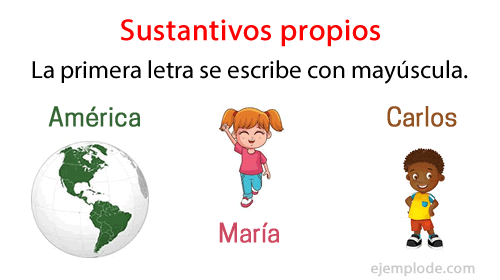 1. Carlos2. México3. Arica 4. Pedro5. Sofía6. ______________________7. ______________________8. ______________________9. ______________________Los sustantivos comunes son los que usamos para identificar los objetos y los sentimientos. Este se divide en cuatro: concretos, abstractos, colectivos e individuales.Los sustantivos comunes concretos son los objetos que podemos percibir con los cinco sentidos (tacto, vista, olfato, gusto, audición). Ejemplo de esto son: 1. árbol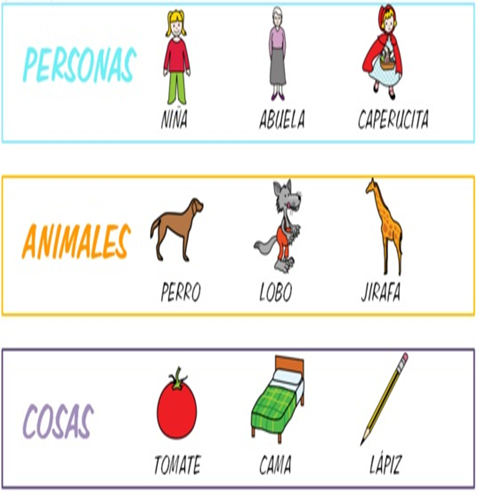 2.  casa3. resplandor.4.  mesa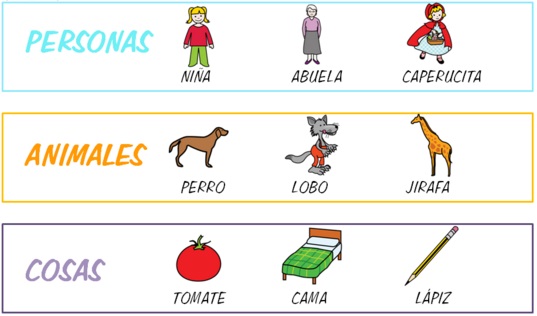 5.  computadora6.  __________________ 7. ___________________ 8.  __________________9. ___________________10. __________________
Los sustantivos abstractos son los que no se pueden percibir con los sentidos. Por ejemplo: 1. amor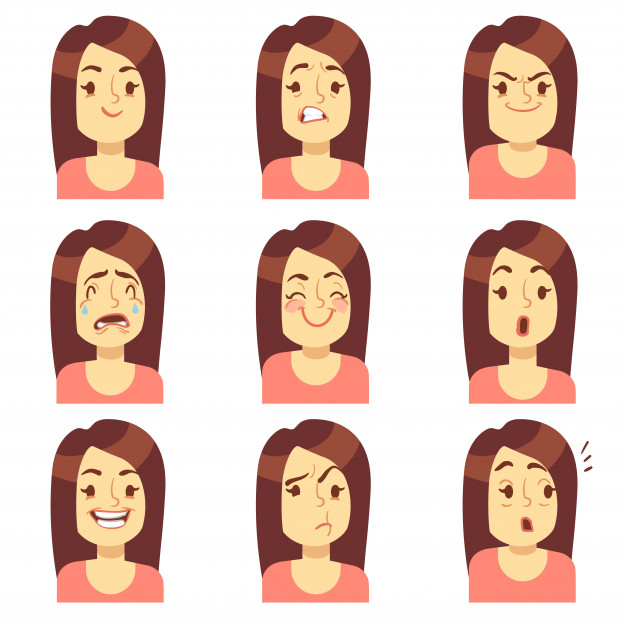 2. locura 3. angustia4. orgullo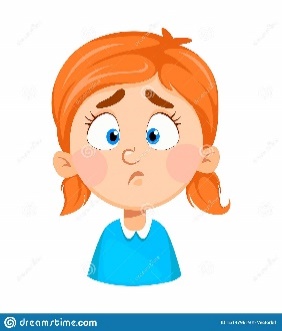 5. hambre6. _________________7. _________________ 8. _________________ 9. _________________10. ________________ Los sustantivos individuales son los que denominan una sola cosa, por ejemplo: 1.  casa2. rosa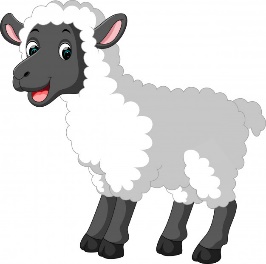 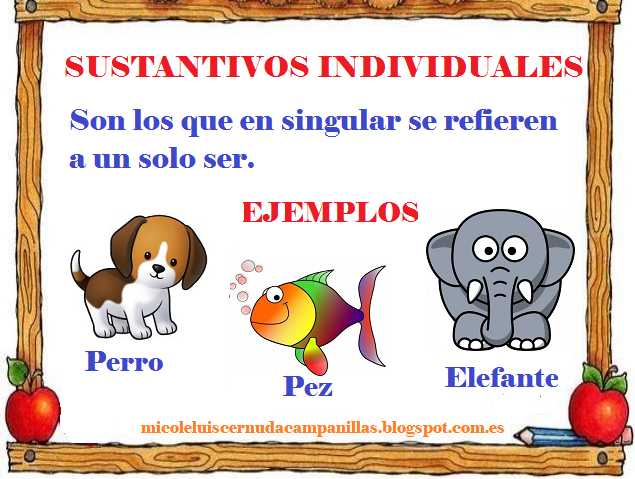 3. soldado4. árbol5. celular 6. _________________7. _________________8. _________________9. _________________10. ________________Los sustantivos colectivos son los que se refieren a un grupo de animales o cosas. Observa  los siguientes ejemplos:1. Alumnado, conjunto de alumnos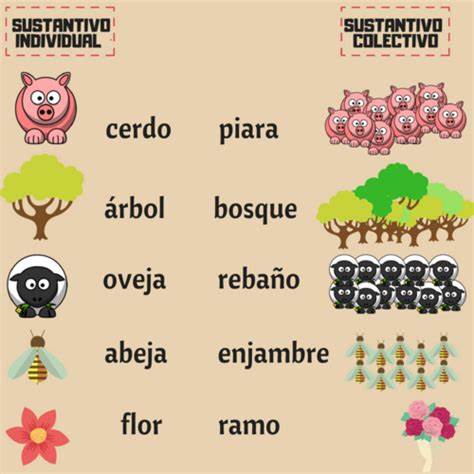 2. Ejército, conjunto de soldados3. Enjambre, conjunto de abejas 4. Rebaño, conjunto de ovejas5. Flota, conjunto de barcos6. Equipo, ____________________7. Abecedario _________________8. Parvada ____________________9. Cardumen __________________ 10. Manada ___________________Nombre del alumno:Curso:3 básicoFecha de entrega:20 de junio.OA-20Comprender la función de los artículos, sustantivos y adjetivos en textos orales y escritos, y reemplazarlos o combinarlos de diversas maneras para enriquecer o precisar sus producciones.